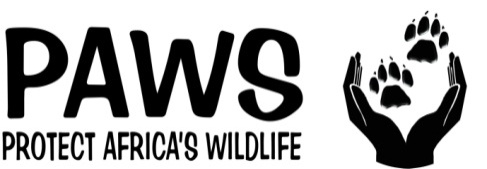 PAWS – RACE FOR SURVIVALREGISTRATION AND INDEMNITYINDIVIDUAL PARTICIPANT TO COMPLETE INDEMNITY/REGISTRATION/FAMILY CAN COMPLETE ONE FORM.I, the undersigned, do hereby, Acknowledge and declare that I enter COB BAY facility/associated areas and take part in the PAWS-RACE FOR SURVIVAL, fully aware of the danger and risk inherent in the presence of wild and dangerous animals, reptiles birds and insects.Acknowledge that arising from the presence of wild and dangerous animals, reptiles birds and insects present in and associated with game reserves and game lodges. I appreciate that there is a danger at risk of suffering bodily harm, injury and death and/or loss of property. Such risk may arise as a result of an encounter with and/or the presence of such animals and/or reptiles and/or birds while present at COB BAY, and taking part in the PAWS-RACE FOR SURVIVAL.On behalf of myself, my spouse, my common law wife/husband, my children whether minor or adult, and dependants, relative or relatives and/or person accompanying me COB BAY facility/associated areas, and/or taking part in the PAWS RACE FOR SURVIVAL, waive and abandon all claims of whatsoever cause or nature and howsoever arising against COB BAY OWNERS and/or the organisers of the PAWS-RACE FOR SURVIVAL, as the owner/organiser, their associates, servants, employees, directors, shareholders, and/or any other person connected , whether directly or indirectly, with the operation of COB BAY and/or the organisers of the PAWS-RACE FOR SURVIVAL and whether arising from an act or commission or omission on the part of those hereby indemnified or any of them.Indemnify and hold harmless COB BAY OWNERS  and/or the organisers of the PAWS-RACE FOR SURVIVAL as the operator/owner /organiser, it’s associates, servants, employees, directors, shareholders, and/or any other person connected , whether directly or indirectly, with the operation of COB BAY and fellow participants/guests and invitees from any and all claims of whatsoever nature which may arise on behalf of myself, my spouse, my common law wife/husband, my children whether minor or adult, and dependants, relative or relatives and/or person accompanying me to COB BAY facility/associated areas, and/or taking part in the PAWS-RACE FOR SURVIVAL, whether an invitee or otherwise, who may suffer injury or loss whilst entering or exiting or participating in/spectating in the PAWS-RACE FOR SURVIVAL and whether arising from an act or commission or omission on the part of those hereby indemnified.Acknowledge that any emergency medical treatment arranged for by COB BAY/PAWS shall be at the discretion of the owners of COB BAY/PAWS and without prejudice to their rights and without any admission of liability on their part.Declare and warrant that I am authorized to make and give the afore going waiver of claims and indemnity. Acknowledge that I have read and understand the aforegoing acknowledgement, waiver and indemnity, and that I fully understand the meaning and effect thereof and that I am bound thereby without limiting time.                                                                                                                      Name……………………. ..Sign……………………….I.D. ………………………………………( Guardian to sign if entrant < 16yrs )    <16yrs Y/N                 7.5km Run         15km Run        20Km Cycle          42Km CycleName……………………. ..Sign……………………….I.D. ………………………………………( Guardian to sign if entrant < 16yrs )    <16yrs Y/N                 7.5km Run         15km Run        20Km Cycle          42Km CycleName……………………. ..Sign……………………….I.D. ………………………………………( Guardian to sign if entrant < 16yrs )    <16yrs Y/N                 7.5km Run         15km Run        20Km Cycle          42Km CycleEmail:…………………………………………………………………………………………………………………………………………………………………..